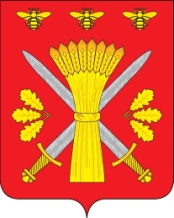 РОССИЙСКАЯ ФЕДЕРАЦИЯОРЛОВСКАЯ ОБЛАСТЬТРОСНЯНСКИЙ  РАЙОННЫЙ СОВЕТ НАРОДНЫХ ДЕПУТАТОВРЕШЕНИЕ     от 25 сентября 2012 года                                                                             №155        с. ТроснаВ соответствии с Федеральным законом от 06.10.2003 № 131-ФЗ «Об общих принципах организации местного самоуправления в Российской Федерации», Федеральным законом от 7 февраля 2011 года № 6-ФЗ «Об общих принципах организации и деятельности контрольно-счетных органов субъектов Российской Федерации и муниципальных образований», Уставом Троснянского района, Троснянский районный Совет народных депутатов РЕШИЛ:1. Внести дополнения в Регламент районного Совета народных депутатов (в редакции решения от 27 декабря 2011 года №90):Главу 15 «Контрольно-ревизионная комиссия» дополнить статьёй 80 следующего содержания:Статья 80. Порядок рассмотрения вопросов, связанных с взаимоотношениями Совета и Контрольно-ревизионной комиссии Троснянского района.1. Порядок рассмотрения вопросов, связанных с взаимоотношениями Совета и Контрольно-ревизионной комиссии Троснянского района, осуществляемыми в соответствии с решением районного Совета народных депутатов от 21 июля 2011 года №40 «О Положении  «О Контрольно-ревизионной  комиссии Троснянского   района Орловской области», регулируется настоящим Регламентом.2. Основными формами взаимодействия Совета и Контрольно-ревизионной  комиссии Троснянского района являются:1) рассмотрение и утверждение Советом кандидатур для назначения на должность и освобождения от должности председателя Контрольно-ревизионной комиссии Троснянского района; 2) подготовка поручений Совета Контрольно-ревизионной  комиссии Троснянского района  при планировании ею деятельности на год;3) рассмотрение Советом информации Контрольно-ревизионной комиссии Троснянского района о результатах проведенных контрольных мероприятий и отчета о её работе за год;4) рассмотрение Советом предложений Контрольно-ревизионной комиссии Троснянского  района по совершенствованию бюджетного законодательства.3. Председатель Контрольно-ревизионной комиссии назначается Советом сроком на 5 лет.4. В соответствии с частью 13 главы 2 Положения о Контрольной ревизионной комиссии Троснянского района Орловской области, утвержденного  решением Троснянского районного Совета народных депутатов от 21 июля  2011 года №40,  предложения о кандидатурах на должность председателя Контрольно-ревизионной комиссии вносятся в Совет:1) Главой района, председателем Троснянского районного Совета народных депутатов;2)депутатами Троснянского районного Совета народных депутатов численностью не менее одной трети от установленного числа депутатов;5. Предложения о замещении должности председателя Контрольно-ревизионной  комиссии вносятся в Совет не менее чем за три месяца до прекращения полномочий действующего председателя.6. Предложения не менее одной трети от установленного числа депутатов Совета вносятся с приложением списка депутатов Совета - инициаторов предложений о кандидатах на должность председателя Контрольно-ревизионной комиссии Троснянского района с указанием даты и личных подписей депутатов Совета.7. В случае досрочного прекращения полномочий председателя Контрольно-ревизионной комиссии Совет в течение двух месяцев назначает нового председателя Контрольно-ревизионной комиссии.8. Кандидат обязан присутствовать на заседании Совета, на котором рассматривается вопрос о его назначении на должность председателя Контрольно-ревизионной комиссии Троснянского района. Рассмотрение вопроса на заседании Совета возможно в отсутствие кандидата при условии, что известны уважительные причины его отсутствия.9. На заседании Совета Глава района, председатель Совета представляет кандидатуру на должность председателя Контрольно-ревизионной комиссии Троснянского района.10. Кандидат может выступить на заседании Совета с краткой программой своей предстоящей деятельности.11. В ходе обсуждения представленной кандидатуры депутаты Совета могут задавать вопросы кандидату, высказывать свое мнение по предложенной кандидатуре, выступать за кандидатуру или против.12. Решение о назначении на должность председателя Контрольно-ревизионной комиссии Троснянского района принимается открытым голосованием (если иной способ голосования не будет принят Советом) большинством голосов от числа избранных депутатов и оформляется решением Совета.13. В случае, если при голосовании решение, указанное в части 12 настоящей статьи, не набрало необходимого числа голосов депутатов Совета, то считается принятым решение Совета об отказе в назначении на должность председателя Контрольно-ревизионной комиссии Троснянского района, которое оформляется решением Совета.14. При повторном выдвижении кандидатуры на должность председателя Контрольно-ревизионной комиссии Троснянского района инициаторами, указанными в части 4 настоящей статьи, может быть предложена та же или новая кандидатура.15. Совет вправе давать поручения Контрольно-ревизионной комиссии Троснянского района о проведении внеплановых контрольных мероприятий и экспертно-аналитической работы на основании решений Совета, обращений не менее одной пятой от установленного числа депутатов.16. Указанные поручения подлежат обязательному включению в годовые планы работы Контрольно-ревизионной комиссии Троснянского района.17. Отчеты Контрольно-ревизионной комиссии Троснянского района о результатах проверок, основаниями для проведения которых явились решения Совета и обращения не менее одной пятой от установленного числа депутатов, направляются в Совет для рассмотрения.18. Контрольно-ревизионная комиссия Троснянского района проводит и направляет Совету для рассмотрения заключения финансовой экспертизы на проекты решений о районном бюджете, об исполнении районного бюджета за отчетный финансовый год, по проектам решений и иных нормативных правовых актов района по бюджетно-финансовым вопросам, а также предложения об устранении нарушений в бюджетном процессе и о совершенствовании бюджетного законодательства.19. В соответствии с Положением о  Контрольно-ревизионной комиссии Троснянского района Орловской области, утвержденного  решением Троснянского районного Совета народных депутатов от 21 июля 2011 года № 40, Контрольно-ревизионная комиссия Троснянского района представляет Совету отчет о своей деятельности, включающий итоги проведенных контрольных мероприятий и экспертно-аналитической работы, а также выводы, рекомендации и предложения по результатам контрольных мероприятий и экспертно - аналитической работы. Указанный отчет представляется для утверждения Совету народных депутатов Троснянского района Орловской области в первом квартале года, следующего за отчетным годом, и опубликовывается в средствах массовой информации и (или) размещается в сети Интернет.2. В главе 16 «Заключительные положения» статью 80 считать статьёй 81.3. Настоящее решение вступает в силу с момента подписания.Председатель районного                                                               Глава района                                                           Совета народных депутатов           В. И. Миронов                                                          В. И. Миронов